ПАСПОРТмуниципального проекта«Создание для всех категорий и групп населения условий для занятий физической культурой и спортом, массовым спортом,в том числе повышение уровня обеспеченности населения объектами спорта, а также подготовка спортивного резерва»Асбестовский городской округОсновные положения2. Цель и показатели муниципального проекта3. Результаты муниципального проекта4. Финансовое обеспечение реализации муниципального проекта5. Участники муниципального проектаНачальник отдела физической культуры, спорта и молодежной политики													               А.Я. Гусев УТВЕРЖДЕН протоколом проектного комитетаадминистрации Асбестовского городского округа от 14.02.2023Наименование федерального проектаСоздание для всех категорий и групп населения условий для занятий физической культурой и спортом, массовым спортом, в том числе повышение уровня обеспеченности населения объектами спорта, а также подготовка спортивного резерваСоздание для всех категорий и групп населения условий для занятий физической культурой и спортом, массовым спортом, в том числе повышение уровня обеспеченности населения объектами спорта, а также подготовка спортивного резерваСоздание для всех категорий и групп населения условий для занятий физической культурой и спортом, массовым спортом, в том числе повышение уровня обеспеченности населения объектами спорта, а также подготовка спортивного резерваКраткое наименование муниципальногопроектаСпорт-норма жизни (Асбестовский городской округ)Срок начала иокончания проекта01.01.2019 - 31.12.2024Куратор муниципального проектаТихонова Н.Р. – глава Асбестовского городского округаТихонова Н.Р. – глава Асбестовского городского округаТихонова Н.Р. – глава Асбестовского городского округаРуководитель муниципального проектаЕпимахов И.В. – заместитель главы администрации Асбестовского городского округаЕпимахов И.В. – заместитель главы администрации Асбестовского городского округаЕпимахов И.В. – заместитель главы администрации Асбестовского городского округаАдминистратор муниципального проектаГусев А.Я.. – начальник отдела физической культуры, спорта и молодежной политики администрации Асбестовского городского округаГусев А.Я.. – начальник отдела физической культуры, спорта и молодежной политики администрации Асбестовского городского округаГусев А.Я.. – начальник отдела физической культуры, спорта и молодежной политики администрации Асбестовского городского округаСвязь с муниципальными и государственными программами субъекта Российской ФедерацииМуниципальная программа «Развитие физической культуры и спорта в Асбестовском городском округе до 2027 года»Государственная программа Свердловской области "Развитие физической культуры и спорта в Свердловской области до 2027 года", Государственная программа Свердловской области «Реализация основных направлений государственной политики в строительном комплексе Свердловской области до 2027 года»Муниципальная программа «Развитие физической культуры и спорта в Асбестовском городском округе до 2027 года»Государственная программа Свердловской области "Развитие физической культуры и спорта в Свердловской области до 2027 года", Государственная программа Свердловской области «Реализация основных направлений государственной политики в строительном комплексе Свердловской области до 2027 года»Муниципальная программа «Развитие физической культуры и спорта в Асбестовском городском округе до 2027 года»Государственная программа Свердловской области "Развитие физической культуры и спорта в Свердловской области до 2027 года", Государственная программа Свердловской области «Реализация основных направлений государственной политики в строительном комплексе Свердловской области до 2027 года»Доведение к 2024 году до 55 % доли граждан, систематически занимающихся физической культурой и спортом путем мотивации населения, активизации спортивно-массовой работы на всех уровнях и в корпоративной среде, в том числе вовлечения в подготовку и выполнение нормативов Всероссийского физкультурно-спортивного комплекса «Готов к труду и обороне», а также подготовки спортивного резерва и развития спортивной инфраструктурыДоведение к 2024 году до 55 % доли граждан, систематически занимающихся физической культурой и спортом путем мотивации населения, активизации спортивно-массовой работы на всех уровнях и в корпоративной среде, в том числе вовлечения в подготовку и выполнение нормативов Всероссийского физкультурно-спортивного комплекса «Готов к труду и обороне», а также подготовки спортивного резерва и развития спортивной инфраструктурыДоведение к 2024 году до 55 % доли граждан, систематически занимающихся физической культурой и спортом путем мотивации населения, активизации спортивно-массовой работы на всех уровнях и в корпоративной среде, в том числе вовлечения в подготовку и выполнение нормативов Всероссийского физкультурно-спортивного комплекса «Готов к труду и обороне», а также подготовки спортивного резерва и развития спортивной инфраструктурыДоведение к 2024 году до 55 % доли граждан, систематически занимающихся физической культурой и спортом путем мотивации населения, активизации спортивно-массовой работы на всех уровнях и в корпоративной среде, в том числе вовлечения в подготовку и выполнение нормативов Всероссийского физкультурно-спортивного комплекса «Готов к труду и обороне», а также подготовки спортивного резерва и развития спортивной инфраструктурыДоведение к 2024 году до 55 % доли граждан, систематически занимающихся физической культурой и спортом путем мотивации населения, активизации спортивно-массовой работы на всех уровнях и в корпоративной среде, в том числе вовлечения в подготовку и выполнение нормативов Всероссийского физкультурно-спортивного комплекса «Готов к труду и обороне», а также подготовки спортивного резерва и развития спортивной инфраструктурыДоведение к 2024 году до 55 % доли граждан, систематически занимающихся физической культурой и спортом путем мотивации населения, активизации спортивно-массовой работы на всех уровнях и в корпоративной среде, в том числе вовлечения в подготовку и выполнение нормативов Всероссийского физкультурно-спортивного комплекса «Готов к труду и обороне», а также подготовки спортивного резерва и развития спортивной инфраструктурыДоведение к 2024 году до 55 % доли граждан, систематически занимающихся физической культурой и спортом путем мотивации населения, активизации спортивно-массовой работы на всех уровнях и в корпоративной среде, в том числе вовлечения в подготовку и выполнение нормативов Всероссийского физкультурно-спортивного комплекса «Готов к труду и обороне», а также подготовки спортивного резерва и развития спортивной инфраструктурыДоведение к 2024 году до 55 % доли граждан, систематически занимающихся физической культурой и спортом путем мотивации населения, активизации спортивно-массовой работы на всех уровнях и в корпоративной среде, в том числе вовлечения в подготовку и выполнение нормативов Всероссийского физкультурно-спортивного комплекса «Готов к труду и обороне», а также подготовки спортивного резерва и развития спортивной инфраструктурыДоведение к 2024 году до 55 % доли граждан, систематически занимающихся физической культурой и спортом путем мотивации населения, активизации спортивно-массовой работы на всех уровнях и в корпоративной среде, в том числе вовлечения в подготовку и выполнение нормативов Всероссийского физкультурно-спортивного комплекса «Готов к труду и обороне», а также подготовки спортивного резерва и развития спортивной инфраструктурыДоведение к 2024 году до 55 % доли граждан, систематически занимающихся физической культурой и спортом путем мотивации населения, активизации спортивно-массовой работы на всех уровнях и в корпоративной среде, в том числе вовлечения в подготовку и выполнение нормативов Всероссийского физкультурно-спортивного комплекса «Готов к труду и обороне», а также подготовки спортивного резерва и развития спортивной инфраструктурыДоведение к 2024 году до 55 % доли граждан, систематически занимающихся физической культурой и спортом путем мотивации населения, активизации спортивно-массовой работы на всех уровнях и в корпоративной среде, в том числе вовлечения в подготовку и выполнение нормативов Всероссийского физкультурно-спортивного комплекса «Готов к труду и обороне», а также подготовки спортивного резерва и развития спортивной инфраструктуры№ 
п/пНаименование показателяТип показателяБазовое значениеБазовое значениеПериод, годПериод, годПериод, годПериод, годПериод, годПериод, год№ 
п/пНаименование показателяТип показателяБазовое значениеБазовое значение201920202021202220232024№ 
п/пНаименование показателяТип показателяЗначениеДата2019202020212022202320241234567891011Доля детей и молодежи (возраст 3 – 29 лет), систематически занимающихся физической культурой и спортомДоля детей и молодежи (возраст 3 – 29 лет), систематически занимающихся физической культурой и спортомДоля детей и молодежи (возраст 3 – 29 лет), систематически занимающихся физической культурой и спортомДоля детей и молодежи (возраст 3 – 29 лет), систематически занимающихся физической культурой и спортомДоля детей и молодежи (возраст 3 – 29 лет), систематически занимающихся физической культурой и спортомДоля детей и молодежи (возраст 3 – 29 лет), систематически занимающихся физической культурой и спортомДоля детей и молодежи (возраст 3 – 29 лет), систематически занимающихся физической культурой и спортомДоля детей и молодежи (возраст 3 – 29 лет), систематически занимающихся физической культурой и спортомДоля детей и молодежи (возраст 3 – 29 лет), систематически занимающихся физической культурой и спортомДоля детей и молодежи (возраст 3 – 29 лет), систематически занимающихся физической культурой и спортомДоля детей и молодежи (возраст 3 – 29 лет), систематически занимающихся физической культурой и спортом1.1Доля детей и молодежи (возраст 3–29 лет), систематически занимающихся физической культурой и спортом, в общей численности детей и молодежи, процентовосновной показатель82,631.12.201886,886,8----Доля граждан среднего возраста (женщины 30-54 года; мужчины 30-59 лет), систематически занимающихся физической культурой и спортомДоля граждан среднего возраста (женщины 30-54 года; мужчины 30-59 лет), систематически занимающихся физической культурой и спортомДоля граждан среднего возраста (женщины 30-54 года; мужчины 30-59 лет), систематически занимающихся физической культурой и спортомДоля граждан среднего возраста (женщины 30-54 года; мужчины 30-59 лет), систематически занимающихся физической культурой и спортомДоля граждан среднего возраста (женщины 30-54 года; мужчины 30-59 лет), систематически занимающихся физической культурой и спортомДоля граждан среднего возраста (женщины 30-54 года; мужчины 30-59 лет), систематически занимающихся физической культурой и спортомДоля граждан среднего возраста (женщины 30-54 года; мужчины 30-59 лет), систематически занимающихся физической культурой и спортомДоля граждан среднего возраста (женщины 30-54 года; мужчины 30-59 лет), систематически занимающихся физической культурой и спортомДоля граждан среднего возраста (женщины 30-54 года; мужчины 30-59 лет), систематически занимающихся физической культурой и спортомДоля граждан среднего возраста (женщины 30-54 года; мужчины 30-59 лет), систематически занимающихся физической культурой и спортомДоля граждан среднего возраста (женщины 30-54 года; мужчины 30-59 лет), систематически занимающихся физической культурой и спортом1.2Доля граждан среднего возраста (женщины: 30–54 года; мужчины: 30–59 лет), систематически занимающихся физической культурой 
и спортом, в общей численности граждан среднего возраста, процентовосновной показатель16,431.12.201828,532,2----Доля граждан старшего возраста (женщины: 55–79 лет; мужчины: 60–79 лет), систематически занимающихся физической культурой и спортомДоля граждан старшего возраста (женщины: 55–79 лет; мужчины: 60–79 лет), систематически занимающихся физической культурой и спортомДоля граждан старшего возраста (женщины: 55–79 лет; мужчины: 60–79 лет), систематически занимающихся физической культурой и спортомДоля граждан старшего возраста (женщины: 55–79 лет; мужчины: 60–79 лет), систематически занимающихся физической культурой и спортомДоля граждан старшего возраста (женщины: 55–79 лет; мужчины: 60–79 лет), систематически занимающихся физической культурой и спортомДоля граждан старшего возраста (женщины: 55–79 лет; мужчины: 60–79 лет), систематически занимающихся физической культурой и спортомДоля граждан старшего возраста (женщины: 55–79 лет; мужчины: 60–79 лет), систематически занимающихся физической культурой и спортомДоля граждан старшего возраста (женщины: 55–79 лет; мужчины: 60–79 лет), систематически занимающихся физической культурой и спортомДоля граждан старшего возраста (женщины: 55–79 лет; мужчины: 60–79 лет), систематически занимающихся физической культурой и спортомДоля граждан старшего возраста (женщины: 55–79 лет; мужчины: 60–79 лет), систематически занимающихся физической культурой и спортомДоля граждан старшего возраста (женщины: 55–79 лет; мужчины: 60–79 лет), систематически занимающихся физической культурой и спортом1.3Доля граждан старшего возраста (женщины: 55–79 лет; мужчины: 60–79 лет), систематически занимающихся физической культурой и спортом, в общей численности граждан старшего возраста, процентовосновной показатель6,031.12.201813,316,2    ----Уровень обеспеченности граждан спортивными сооружениями исходя из единовременной пропускной способности объектов спортаУровень обеспеченности граждан спортивными сооружениями исходя из единовременной пропускной способности объектов спортаУровень обеспеченности граждан спортивными сооружениями исходя из единовременной пропускной способности объектов спортаУровень обеспеченности граждан спортивными сооружениями исходя из единовременной пропускной способности объектов спортаУровень обеспеченности граждан спортивными сооружениями исходя из единовременной пропускной способности объектов спортаУровень обеспеченности граждан спортивными сооружениями исходя из единовременной пропускной способности объектов спортаУровень обеспеченности граждан спортивными сооружениями исходя из единовременной пропускной способности объектов спортаУровень обеспеченности граждан спортивными сооружениями исходя из единовременной пропускной способности объектов спортаУровень обеспеченности граждан спортивными сооружениями исходя из единовременной пропускной способности объектов спортаУровень обеспеченности граждан спортивными сооружениями исходя из единовременной пропускной способности объектов спортаУровень обеспеченности граждан спортивными сооружениями исходя из единовременной пропускной способности объектов спорта1.4Уровень обеспеченности граждан спортивными сооружениями исходя 
из единовременной пропускной способности объектов спорта, процентовосновной показатель33,531.12.201854,037,6139,939,939,939,9Доля занимающихся по программам спортивной подготовки в организациях ведомственной принадлежности физической культуры и спортаДоля занимающихся по программам спортивной подготовки в организациях ведомственной принадлежности физической культуры и спортаДоля занимающихся по программам спортивной подготовки в организациях ведомственной принадлежности физической культуры и спортаДоля занимающихся по программам спортивной подготовки в организациях ведомственной принадлежности физической культуры и спортаДоля занимающихся по программам спортивной подготовки в организациях ведомственной принадлежности физической культуры и спортаДоля занимающихся по программам спортивной подготовки в организациях ведомственной принадлежности физической культуры и спортаДоля занимающихся по программам спортивной подготовки в организациях ведомственной принадлежности физической культуры и спортаДоля занимающихся по программам спортивной подготовки в организациях ведомственной принадлежности физической культуры и спортаДоля занимающихся по программам спортивной подготовки в организациях ведомственной принадлежности физической культуры и спортаДоля занимающихся по программам спортивной подготовки в организациях ведомственной принадлежности физической культуры и спортаДоля занимающихся по программам спортивной подготовки в организациях ведомственной принадлежности физической культуры и спорта1.5Доля занимающихся по программам спортивной подготовки в организациях ведомственной принадлежности физической культуры и спорта, процентовдополнительный показатель9,831.12.201843,0100,0----Доля населения Асбестовского городского округа, систематически занимающегося физической культурой 
и спортом, в общей численности населения Асбестовского городского округа 3-79 летДоля населения Асбестовского городского округа, систематически занимающегося физической культурой 
и спортом, в общей численности населения Асбестовского городского округа 3-79 летДоля населения Асбестовского городского округа, систематически занимающегося физической культурой 
и спортом, в общей численности населения Асбестовского городского округа 3-79 летДоля населения Асбестовского городского округа, систематически занимающегося физической культурой 
и спортом, в общей численности населения Асбестовского городского округа 3-79 летДоля населения Асбестовского городского округа, систематически занимающегося физической культурой 
и спортом, в общей численности населения Асбестовского городского округа 3-79 летДоля населения Асбестовского городского округа, систематически занимающегося физической культурой 
и спортом, в общей численности населения Асбестовского городского округа 3-79 летДоля населения Асбестовского городского округа, систематически занимающегося физической культурой 
и спортом, в общей численности населения Асбестовского городского округа 3-79 летДоля населения Асбестовского городского округа, систематически занимающегося физической культурой 
и спортом, в общей численности населения Асбестовского городского округа 3-79 летДоля населения Асбестовского городского округа, систематически занимающегося физической культурой 
и спортом, в общей численности населения Асбестовского городского округа 3-79 летДоля населения Асбестовского городского округа, систематически занимающегося физической культурой 
и спортом, в общей численности населения Асбестовского городского округа 3-79 летДоля населения Асбестовского городского округа, систематически занимающегося физической культурой 
и спортом, в общей численности населения Асбестовского городского округа 3-79 лет1.6Доля населения Асбестовского городского округа, систематически занимающегося физической культурой 
и спортом, в общей численности населения Асбестовского городского округа 3-79 лет, процентовосновной показатель45,731.12.2020--49,452,255,257,9Количество благоустроенных спортивных площадок по месту жительстваКоличество благоустроенных спортивных площадок по месту жительстваКоличество благоустроенных спортивных площадок по месту жительстваКоличество благоустроенных спортивных площадок по месту жительстваКоличество благоустроенных спортивных площадок по месту жительстваКоличество благоустроенных спортивных площадок по месту жительстваКоличество благоустроенных спортивных площадок по месту жительстваКоличество благоустроенных спортивных площадок по месту жительстваКоличество благоустроенных спортивных площадок по месту жительстваКоличество благоустроенных спортивных площадок по месту жительстваКоличество благоустроенных спортивных площадок по месту жительства1.7Количество благоустроенных спортивных площадок по месту жительствадополнительный показатель-----100Организации работы группы спортивно-оздоровительной направленностиОрганизации работы группы спортивно-оздоровительной направленностиОрганизации работы группы спортивно-оздоровительной направленностиОрганизации работы группы спортивно-оздоровительной направленностиОрганизации работы группы спортивно-оздоровительной направленностиОрганизации работы группы спортивно-оздоровительной направленностиОрганизации работы группы спортивно-оздоровительной направленностиОрганизации работы группы спортивно-оздоровительной направленностиОрганизации работы группы спортивно-оздоровительной направленностиОрганизации работы группы спортивно-оздоровительной направленностиОрганизации работы группы спортивно-оздоровительной направленности1.8Организации работы группы спортивно-оздоровительной направленностидополнительный показатель-----100№ 
п/пНаименование задачи, результатаНаименование задачи, результатаСрок Характеристика результата12234Задача муниципального проекта: Создание для всех категорий и групп населения условий для занятий физической культурой и спортом, массовым спортом, в том числе повышение уровня обеспеченности населения объектами спорта, и подготовка спортивного резерваЗадача муниципального проекта: Создание для всех категорий и групп населения условий для занятий физической культурой и спортом, массовым спортом, в том числе повышение уровня обеспеченности населения объектами спорта, и подготовка спортивного резерваЗадача муниципального проекта: Создание для всех категорий и групп населения условий для занятий физической культурой и спортом, массовым спортом, в том числе повышение уровня обеспеченности населения объектами спорта, и подготовка спортивного резерваЗадача муниципального проекта: Создание для всех категорий и групп населения условий для занятий физической культурой и спортом, массовым спортом, в том числе повышение уровня обеспеченности населения объектами спорта, и подготовка спортивного резерваЗадача муниципального проекта: Создание для всех категорий и групп населения условий для занятий физической культурой и спортом, массовым спортом, в том числе повышение уровня обеспеченности населения объектами спорта, и подготовка спортивного резерва1Результат муниципального проекта: все организации спортивной подготовки предоставляют услуги населению в соответствии с федеральными стандартами спортивной подготовки.Характеристика результата муниципального проекта: Асбестовскому городскому округу предоставлены субсидии из регионального бюджета на оказание адресной поддержки организаций спортивной подготовки, обеспечивающих развитие базовых видов спорта в соответствии с требованиями федеральных стандартов спортивной подготовкиСрок: 25.12.2024Результат муниципального проекта: все организации спортивной подготовки предоставляют услуги населению в соответствии с федеральными стандартами спортивной подготовки.Характеристика результата муниципального проекта: Асбестовскому городскому округу предоставлены субсидии из регионального бюджета на оказание адресной поддержки организаций спортивной подготовки, обеспечивающих развитие базовых видов спорта в соответствии с требованиями федеральных стандартов спортивной подготовкиСрок: 25.12.2024Результат муниципального проекта: все организации спортивной подготовки предоставляют услуги населению в соответствии с федеральными стандартами спортивной подготовки.Характеристика результата муниципального проекта: Асбестовскому городскому округу предоставлены субсидии из регионального бюджета на оказание адресной поддержки организаций спортивной подготовки, обеспечивающих развитие базовых видов спорта в соответствии с требованиями федеральных стандартов спортивной подготовкиСрок: 25.12.2024Результат муниципального проекта: все организации спортивной подготовки предоставляют услуги населению в соответствии с федеральными стандартами спортивной подготовки.Характеристика результата муниципального проекта: Асбестовскому городскому округу предоставлены субсидии из регионального бюджета на оказание адресной поддержки организаций спортивной подготовки, обеспечивающих развитие базовых видов спорта в соответствии с требованиями федеральных стандартов спортивной подготовкиСрок: 25.12.20241.1Все организации спортивной подготовки предоставляют услуги населению в соответствии с федеральными стандартами спортивной подготовкина 25.12.2019 –   483,7 тыс. руб.на 25.12.2020 –   186,9 тыс. руб.на 25.12.2021 –   250,0 тыс. руб.на 25.12.2022 –   338,9 тыс. руб.на 25.12.2023 –   0,0 тыс. руб.на 25.12.2024 –   0,0 тыс. руб.25.12.202425.12.2024Две организации спортивной подготовки предоставляют услуги населению в соответствии с федеральными стандартами спортивной подготовки, устанавливающими требования к структуре, содержанию и условиям реализации программ спортивной подготовки, в том числе к кадрам, материально-технической базе и инфраструктуре, а также спортивным нормативам и результатам спортивной подготовки.Предоставлены субсидии на оказание адресной поддержки организаций спортивной подготовки, обеспечивающих развитие базовых видов спорта в соответствии с требованиями федеральных стандартов спортивной подготовки2Собственные результаты2.1Реализованы мероприятия по созданию спортивных площадок (оснащению спортивным оборудованием) для занятий уличной гимнастикой в муниципальных образованиях, расположенных на территории Свердловской области (с нарастающим итогом)на 31.12.2019 – 0 ед.на 31.12.2020 – 1 ед.на 31.12.2021 – 1 ед.на 31.12.2022 – 2 ед.на 31.12.2023 – 3 ед.на 31.12.2024 – 4 ед.31.12.202431.12.2024Проведен отбор муниципальных образований, расположенных на территории Свердловской области, бюджетам которых могут быть предоставлены субсидии на создание спортивных площадок (оснащение спортивным оборудованием) для занятий уличной гимнастикой. В рамках реализации мероприятий проекта «Workout. Фитнес зал во дворе» муниципальным образованием обеспечен ежегодный ввод не менее 1 спортивной площадки для занятий уличной гимнастикой2.2В Асбестовском городском округе создан центр тестирования Всероссийского физкультурно-спортивного комплекса «Готов к труду и обороне» (ГТО), организовано тестирование граждан на соответствие государственным требованиям к уровню физической подготовленности комплекса ГТОна 31.12.2019 – 1 ед.на 31.12.2020 – 1 ед.на 31.12.2021 – 1 ед.на 31.12.2022 – 1 ед.на 31.12.2023 – 1 ед.на 31.12.2024 – 1 ед.31.12.202431.12.2024Участие Асбестовского городского округа в отборе муниципальных образований, расположенных на территории Свердловской области, бюджетам которых могут быть предоставлены субсидии на реализацию мероприятий по поэтапному внедрению комплекса ГТО. В рамках реализации мероприятий проекта «Займись спортом! Навстречу комплексу ГТО» в муниципальном образовании Асбестовский городской округ создан центр тестирования комплекса ГТО, организовано тестирование граждан на соответствие государственным требованиям к уровню физической подготовленности комплекса ГТО. Информация о количестве граждан, в том числе детей и подростков, представителей старшего поколения – старше 55 лет, принявших участие в выполнении нормативов испытаний (тестов) комплекса ГТО, еженедельно обобщается в автоматизированной системе управления проектной  деятельностью в Свердловской области2.3Ремонт спортивных объектов для реализации программ спортивной подготовкина 31.12.2019 – 3 ед.на 31.12.2020 – 2 ед.на 31.12.2021 – 1 ед.на 31.12.2022 – 0 ед.на 31.12.2023 – 0 ед.на 31.12.2024 – 0 ед.31.12.202431.12.2024В Асбестовском городском округе в 2019 году произведен ремонт объектов спорта для реализации программ спортивной подготовки:- частичный ремонт кровли бассейна «Нептун», - реконструкция входной группы МБУ ФКиС «Физкультурно – спортивный центр», - текущий ремонт фасада, санитарных комнат (раздевалок, туалетов, душевых) легкоатлетического манежа стадиона «Ураласбест».В Асбестовском городском округе в 2020 году произведен ремонт объектов спорта для реализации программ спортивной подготовки:- текущий ремонт спортивного зала МБУ «Спортивная школа Олимпийского резерва»,текущий ремонт санитарных комнат (раздевалок, туалетов, душевых) легкоатлетического манежа стадиона «Ураласбест»».2.4Построены и реконструированы объекты спортивной инфраструктуры для занятий физической культурой и спортом, в том числе физкультурно-спортивные комплексына 31.12.2019 –  0 ед.на 31.12.2020 –  0 ед.на 31.12.2021 –  1 ед.на 31.12.2022 –  0 ед.на 31.12.2023 –  1 ед.на 31.12.2024 –  0 ед.31.12.202431.12.2024В 2019 году разработана проектно-сметная документация на реконструкцию плоскостных сооружений на стадионе «Ураласбест»,В 2020-2021 годах разработана проектно-сметная документация на строительство физкультурно-оздоровительного комплекса.В 2023 году планируется реконструкция плоскостных сооружений стадиона «Ураласбест», расположенного по адресу: 624260, Свердловская область, г. Асбест, ул. Павлова, 2а». Реализация 1-го этапа реконструкцииК 2024 году построен физкультурно-оздоровительный комплекс с плавательным бассейном и залом для игровых видов спорта в рамках государственной программы Свердловской области «Реализация основных направлений государственной политики в строительном комплексе Свердловской области до 2024 года»№ 
п/пНаименование результата и источники финансированияОбъем финансового обеспечения по годам реализации(тыс. рублей)Объем финансового обеспечения по годам реализации(тыс. рублей)Объем финансового обеспечения по годам реализации(тыс. рублей)Объем финансового обеспечения по годам реализации(тыс. рублей)Объем финансового обеспечения по годам реализации(тыс. рублей)Объем финансового обеспечения по годам реализации(тыс. рублей)Всего 
(тыс. рублей)№ 
п/пНаименование результата и источники финансирования2019202020212022202320241234567891Результат муниципального проекта: реализованы мероприятия по созданию спортивных площадок (оснащению спортивным оборудованием) для занятий уличной гимнастикой в Асбестовском городском округе, создан центр тестирования Всероссийского физкультурно-спортивного комплекса «Готов к труду и обороне» (ГТО), организовано тестирование, построены и реконструированы объекты спортивной инфраструктуры для занятий физической культурой и спортом, в том числе физкультурно-оздоровительные комплексы.Результат муниципального проекта: реализованы мероприятия по созданию спортивных площадок (оснащению спортивным оборудованием) для занятий уличной гимнастикой в Асбестовском городском округе, создан центр тестирования Всероссийского физкультурно-спортивного комплекса «Готов к труду и обороне» (ГТО), организовано тестирование, построены и реконструированы объекты спортивной инфраструктуры для занятий физической культурой и спортом, в том числе физкультурно-оздоровительные комплексы.Результат муниципального проекта: реализованы мероприятия по созданию спортивных площадок (оснащению спортивным оборудованием) для занятий уличной гимнастикой в Асбестовском городском округе, создан центр тестирования Всероссийского физкультурно-спортивного комплекса «Готов к труду и обороне» (ГТО), организовано тестирование, построены и реконструированы объекты спортивной инфраструктуры для занятий физической культурой и спортом, в том числе физкультурно-оздоровительные комплексы.Результат муниципального проекта: реализованы мероприятия по созданию спортивных площадок (оснащению спортивным оборудованием) для занятий уличной гимнастикой в Асбестовском городском округе, создан центр тестирования Всероссийского физкультурно-спортивного комплекса «Готов к труду и обороне» (ГТО), организовано тестирование, построены и реконструированы объекты спортивной инфраструктуры для занятий физической культурой и спортом, в том числе физкультурно-оздоровительные комплексы.Результат муниципального проекта: реализованы мероприятия по созданию спортивных площадок (оснащению спортивным оборудованием) для занятий уличной гимнастикой в Асбестовском городском округе, создан центр тестирования Всероссийского физкультурно-спортивного комплекса «Готов к труду и обороне» (ГТО), организовано тестирование, построены и реконструированы объекты спортивной инфраструктуры для занятий физической культурой и спортом, в том числе физкультурно-оздоровительные комплексы.Результат муниципального проекта: реализованы мероприятия по созданию спортивных площадок (оснащению спортивным оборудованием) для занятий уличной гимнастикой в Асбестовском городском округе, создан центр тестирования Всероссийского физкультурно-спортивного комплекса «Готов к труду и обороне» (ГТО), организовано тестирование, построены и реконструированы объекты спортивной инфраструктуры для занятий физической культурой и спортом, в том числе физкультурно-оздоровительные комплексы.Результат муниципального проекта: реализованы мероприятия по созданию спортивных площадок (оснащению спортивным оборудованием) для занятий уличной гимнастикой в Асбестовском городском округе, создан центр тестирования Всероссийского физкультурно-спортивного комплекса «Готов к труду и обороне» (ГТО), организовано тестирование, построены и реконструированы объекты спортивной инфраструктуры для занятий физической культурой и спортом, в том числе физкультурно-оздоровительные комплексы.Результат муниципального проекта: реализованы мероприятия по созданию спортивных площадок (оснащению спортивным оборудованием) для занятий уличной гимнастикой в Асбестовском городском округе, создан центр тестирования Всероссийского физкультурно-спортивного комплекса «Готов к труду и обороне» (ГТО), организовано тестирование, построены и реконструированы объекты спортивной инфраструктуры для занятий физической культурой и спортом, в том числе физкультурно-оздоровительные комплексы.1.1Реализованы мероприятия по созданию спортивных площадок (оснащению спортивным оборудованием) для занятий уличной гимнастикой в Асбестовском городском округе, создан центр тестирования Всероссийского физкультурно-спортивного комплекса «Готов к труду и обороне» (ГТО), организовано тестирование, построены и реконструированы объекты спортивной инфраструктуры для занятий физической культурой и спортом, в том числе физкультурно-оздоровительные комплексы.261,0601,94 356,11595,8662,10,07 476,91.1.1Реализованы мероприятия по созданию спортивных площадок (оснащению спортивным оборудованием) для занятий уличной гимнастикой в Асбестовском городском округе0,0399,9552,1432,8487,20,01384,81.1.1.1Бюджет Свердловской области 0,0199,90,00,0200,00,0399,91.1.1.2Бюджет Асбестовского городского округа0,0200,0552,1432,8287,20,01472,11.1.1.3Внебюджетные источники0,00,00,00,00,00,00,01.1.2В Асбестовском городском округе реализуются мероприятия по поэтапному внедрению Всероссийского физкультурно-спортивного комплекса ГТО261,0202,0186,3177,0174,90,01 001,21.1.2.1Бюджет Свердловской области 161,0141,4130,4123,9122,40,0679,11.1.2.2Бюджет Асбестовского городского округа100,060,655,9053,152,50,0322,41.1.2.3Внебюджетные источники0,00,00,00,00,00,00,01.1.3Построены и реконструированы объекты спортивной инфраструктуры для занятий физической культурой и спортом, в том числе физкультурно-оздоровительные комплексы0,00,03 617,7986,00,00,04 603,71.1.3.1Бюджет Свердловской области 0,00,00,0424,00,00,0424,01.1.3.2Бюджет Асбестовского городского округа0,00,03 617,7374,70,00,03 992,41.1.3.3Внебюджетные источники0,00,00,0187,30,00,0187,32Результат муниципального проекта: все организации спортивной подготовки предоставляют услуги населению в соответствии с федеральными стандартами спортивной подготовкиРезультат муниципального проекта: все организации спортивной подготовки предоставляют услуги населению в соответствии с федеральными стандартами спортивной подготовкиРезультат муниципального проекта: все организации спортивной подготовки предоставляют услуги населению в соответствии с федеральными стандартами спортивной подготовкиРезультат муниципального проекта: все организации спортивной подготовки предоставляют услуги населению в соответствии с федеральными стандартами спортивной подготовкиРезультат муниципального проекта: все организации спортивной подготовки предоставляют услуги населению в соответствии с федеральными стандартами спортивной подготовкиРезультат муниципального проекта: все организации спортивной подготовки предоставляют услуги населению в соответствии с федеральными стандартами спортивной подготовкиРезультат муниципального проекта: все организации спортивной подготовки предоставляют услуги населению в соответствии с федеральными стандартами спортивной подготовкиРезультат муниципального проекта: все организации спортивной подготовки предоставляют услуги населению в соответствии с федеральными стандартами спортивной подготовки2.1Оказание адресной финансовой поддержки спортивным организациям, осуществляющим подготовку спортивного резерва для сборных команд Российской Федерации483,7186,9250,00,00,00,0920,62.1.1Бюджет Свердловской области 338,6130,8175,00,00,00,0644,42.1.2Бюджет Асбестовского городского округа145,156,175,00,00,00,0276,22.1.3Внебюджетные источники0,000,00,00,00,00,00,02.2Государственная поддержка спортивных организаций, осуществляющих подготовку спортивного резерва для спортивных сборных команд, в том числе спортивных сборных команд Российской Федерации0,000,00,0338,9287,00,0625,92.21Бюджет Свердловской области 0,000,00,0237,2200,90,0438,12.2.2Бюджет Асбестовского городского округа0,000,00,0101,786,10,0187,82.2.3Внебюджетные источники0,000,00,00,00,00,00,0Всего по муниципальному проектуВсего по муниципальному проекту744,7788,84 606,11934,7949,10,09 023,4В том числе бюджет Свердловской области В том числе бюджет Свердловской области 499,6472,1305,4785,1523,30,02 585,5В том числе бюджет Асбестовского городского округаВ том числе бюджет Асбестовского городского округа245,1316,74 300,7962,3425,80,06 250,6В том числе внебюджетные источникиВ том числе внебюджетные источники0,00,00,0187,30,00,0187,3№ 
п/пРоль в проектеРоль в проектеФамилия, инициалыДолжностьДолжностьНепосредственный руководительЗанятость в проекте (процентов)1Куратор муниципального проектаКуратор муниципального проектаТихонова Н.Р. Глава Асбестовского городского округаГлава Асбестовского городского округа102Руководитель муниципального проектаРуководитель муниципального проектаЕпимахов И.В.Заместитель главы администрации Асбестовского городского округаЗаместитель главы администрации Асбестовского городского округаТихонова Н.Р. глава Асбестовского городского округа303Администратор муниципального проектаАдминистратор муниципального проектаГусев А.Я.начальник отдела физической культуры, спорта и молодежной политики администрации Асбестовского городского округаначальник отдела физической культуры, спорта и молодежной политики администрации Асбестовского городского округаЕпимахов И.В.  заместитель главы администрации Асбестовского городского округа60Общие организационные мероприятия по муниципальному проектуОбщие организационные мероприятия по муниципальному проектуОбщие организационные мероприятия по муниципальному проектуОбщие организационные мероприятия по муниципальному проектуОбщие организационные мероприятия по муниципальному проектуОбщие организационные мероприятия по муниципальному проектуОбщие организационные мероприятия по муниципальному проектуОбщие организационные мероприятия по муниципальному проектуРеализованы мероприятия по созданию спортивных площадок (оснащению спортивным оборудованием) для занятий уличной гимнастикой в Асбестовском городском округеРеализованы мероприятия по созданию спортивных площадок (оснащению спортивным оборудованием) для занятий уличной гимнастикой в Асбестовском городском округеРеализованы мероприятия по созданию спортивных площадок (оснащению спортивным оборудованием) для занятий уличной гимнастикой в Асбестовском городском округеРеализованы мероприятия по созданию спортивных площадок (оснащению спортивным оборудованием) для занятий уличной гимнастикой в Асбестовском городском округеРеализованы мероприятия по созданию спортивных площадок (оснащению спортивным оборудованием) для занятий уличной гимнастикой в Асбестовском городском округеРеализованы мероприятия по созданию спортивных площадок (оснащению спортивным оборудованием) для занятий уличной гимнастикой в Асбестовском городском округеРеализованы мероприятия по созданию спортивных площадок (оснащению спортивным оборудованием) для занятий уличной гимнастикой в Асбестовском городском округеРеализованы мероприятия по созданию спортивных площадок (оснащению спортивным оборудованием) для занятий уличной гимнастикой в Асбестовском городском округе4Ответственный за достижение результата муниципального проектаГусев А.Я.Гусев А.Я.Гусев А.Я.Начальник отдела физической культуры, спорта и молодежной политики администрации Асбестовского городского округаЕпимахов И.В., заместитель главы администрации Асбестовского городского округа405Участник муниципального проектаЧернядев О.Р.Чернядев О.Р.Чернядев О.Р.Директор МБУ ФКиС ФСЦГусев А.Я., начальник отдела физической культуры, спорта и молодежной политики администрации Асбестовского городского округа60В Асбестовском городском округе создан центр тестирования Всероссийского физкультурно-спортивного комплекса «Готов к труду и обороне» (ГТО), организовано тестирование граждан на соответствие государственным требованиям физической подготовленности комплекса ГТО В Асбестовском городском округе создан центр тестирования Всероссийского физкультурно-спортивного комплекса «Готов к труду и обороне» (ГТО), организовано тестирование граждан на соответствие государственным требованиям физической подготовленности комплекса ГТО В Асбестовском городском округе создан центр тестирования Всероссийского физкультурно-спортивного комплекса «Готов к труду и обороне» (ГТО), организовано тестирование граждан на соответствие государственным требованиям физической подготовленности комплекса ГТО В Асбестовском городском округе создан центр тестирования Всероссийского физкультурно-спортивного комплекса «Готов к труду и обороне» (ГТО), организовано тестирование граждан на соответствие государственным требованиям физической подготовленности комплекса ГТО В Асбестовском городском округе создан центр тестирования Всероссийского физкультурно-спортивного комплекса «Готов к труду и обороне» (ГТО), организовано тестирование граждан на соответствие государственным требованиям физической подготовленности комплекса ГТО В Асбестовском городском округе создан центр тестирования Всероссийского физкультурно-спортивного комплекса «Готов к труду и обороне» (ГТО), организовано тестирование граждан на соответствие государственным требованиям физической подготовленности комплекса ГТО В Асбестовском городском округе создан центр тестирования Всероссийского физкультурно-спортивного комплекса «Готов к труду и обороне» (ГТО), организовано тестирование граждан на соответствие государственным требованиям физической подготовленности комплекса ГТО В Асбестовском городском округе создан центр тестирования Всероссийского физкультурно-спортивного комплекса «Готов к труду и обороне» (ГТО), организовано тестирование граждан на соответствие государственным требованиям физической подготовленности комплекса ГТО 6Ответственный за достижение результата муниципального проектаГусев А.Я.Гусев А.Я.Гусев А.Я.Начальник отдела физической культуры, спорта и молодежной политики администрации Асбестовского городского округаЕпимахов И.В., заместитель главы администрации Асбестовского городского округа207Участник муниципального проектаЧернядев О.Р.Федорова Ж.В.Чернядев О.Р.Федорова Ж.В.Чернядев О.Р.Федорова Ж.В.Директор МБУ ФКиС ФСЦ; руководитель центра тестирования Всероссийского физкультурно-спортивного комплекса ГТО Асбестовского городского округаГусев А.Я.,  начальник отдела физической культуры, спорта и молодежной политики администрации Асбестовского городского округа 80Все организации спортивной подготовки предоставляют услуги населению в соответствии с федеральными стандартами спортивной подготовкиВсе организации спортивной подготовки предоставляют услуги населению в соответствии с федеральными стандартами спортивной подготовкиВсе организации спортивной подготовки предоставляют услуги населению в соответствии с федеральными стандартами спортивной подготовкиВсе организации спортивной подготовки предоставляют услуги населению в соответствии с федеральными стандартами спортивной подготовкиВсе организации спортивной подготовки предоставляют услуги населению в соответствии с федеральными стандартами спортивной подготовкиВсе организации спортивной подготовки предоставляют услуги населению в соответствии с федеральными стандартами спортивной подготовкиВсе организации спортивной подготовки предоставляют услуги населению в соответствии с федеральными стандартами спортивной подготовкиВсе организации спортивной подготовки предоставляют услуги населению в соответствии с федеральными стандартами спортивной подготовки8Ответственный за достижение результата муниципального проектаОтветственный за достижение результата муниципального проектаГусев А.Я.Начальник отдела физической культуры, спорта и молодежной политики администрации Асбестовского городского округаНачальник отдела физической культуры, спорта и молодежной политики администрации Асбестовского городского округаЕпимахов И.В.,  заместитель главы администрации Асбестовского городского округа209Участник муниципального проектаУчастник муниципального проектаКрасильников А.Н.Одегова О.В.Директор МБУ СШОР;Директор МБУ СШ «Малахит» Асбестовского городского округаДиректор МБУ СШОР;Директор МБУ СШ «Малахит» Асбестовского городского округаГусев А.Я., начальник отдела физической культуры, спорта и молодежной политики администрации Асбестовского городского округа 80Построены и реконструированы объекты спортивной инфраструктуры для занятий физической культурой и спортом, в том числе физкультурно-оздоровительные комплексыПостроены и реконструированы объекты спортивной инфраструктуры для занятий физической культурой и спортом, в том числе физкультурно-оздоровительные комплексыПостроены и реконструированы объекты спортивной инфраструктуры для занятий физической культурой и спортом, в том числе физкультурно-оздоровительные комплексыПостроены и реконструированы объекты спортивной инфраструктуры для занятий физической культурой и спортом, в том числе физкультурно-оздоровительные комплексыПостроены и реконструированы объекты спортивной инфраструктуры для занятий физической культурой и спортом, в том числе физкультурно-оздоровительные комплексыПостроены и реконструированы объекты спортивной инфраструктуры для занятий физической культурой и спортом, в том числе физкультурно-оздоровительные комплексыПостроены и реконструированы объекты спортивной инфраструктуры для занятий физической культурой и спортом, в том числе физкультурно-оздоровительные комплексыПостроены и реконструированы объекты спортивной инфраструктуры для занятий физической культурой и спортом, в том числе физкультурно-оздоровительные комплексы10Ответственный за достижение результата муниципального проектаОтветственный за достижение результата муниципального проектаГусев А.Я.Начальник отдела физической культуры, спорта и молодежной политики администрации Асбестовского городского округаНачальник отдела физической культуры, спорта и молодежной политики администрации Асбестовского городского округаЕпимахов И.В.,  заместитель главы администрации Асбестовского городского округа2511Участник муниципального проектаУчастник муниципального проектаЧернядев О.Р.Директор МБУ ФКиС ФСЦДиректор МБУ ФКиС ФСЦГусев А.Я.,  начальник отдела физической культуры, спорта и молодежной политики администрации Асбестовского городского округа 75МЕТОДИКАрасчета дополнительных показателей муниципального проектаМЕТОДИКАрасчета дополнительных показателей муниципального проектаМЕТОДИКАрасчета дополнительных показателей муниципального проектаМЕТОДИКАрасчета дополнительных показателей муниципального проектаМЕТОДИКАрасчета дополнительных показателей муниципального проектаМЕТОДИКАрасчета дополнительных показателей муниципального проектаМЕТОДИКАрасчета дополнительных показателей муниципального проектаМЕТОДИКАрасчета дополнительных показателей муниципального проектаМЕТОДИКАрасчета дополнительных показателей муниципального проекта№ п/пМетодика расчетаБазовые показателиИсточник данныхОтветственный за сбор данныхУровень агрегирования информацииВременные характеристикиДополнительная информацияДополнительная информация123456788Доля детей и молодежи (возраст 3-29 лет), систематически занимающихся физической культурой и спортом  ПРОЦДоля детей и молодежи (возраст 3-29 лет), систематически занимающихся физической культурой и спортом  ПРОЦДоля детей и молодежи (возраст 3-29 лет), систематически занимающихся физической культурой и спортом  ПРОЦДоля детей и молодежи (возраст 3-29 лет), систематически занимающихся физической культурой и спортом  ПРОЦДоля детей и молодежи (возраст 3-29 лет), систематически занимающихся физической культурой и спортом  ПРОЦДоля детей и молодежи (возраст 3-29 лет), систематически занимающихся физической культурой и спортом  ПРОЦДоля детей и молодежи (возраст 3-29 лет), систематически занимающихся физической культурой и спортом  ПРОЦДоля детей и молодежи (возраст 3-29 лет), систематически занимающихся физической культурой и спортом  ПРОЦДоля детей и молодежи (возраст 3-29 лет), систематически занимающихся физической культурой и спортом  ПРОЦ1Доля детей и молодежи (возраст 3-29 лет), систематически занимающихся физической культурой и спортом, %ОсновнойСтатистическая форма № 1-ФК "Сведения о физической культуре и спорте"Министерство физической культуры и спорта Свердловской областиМуниципальные образования субъектов РФЕжегодно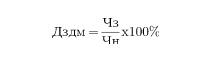 1Доля детей и молодежи (возраст 3-29 лет), систематически занимающихся физической культурой и спортом, %ОсновнойСтатистическая форма № 1-ФК "Сведения о физической культуре и спорте"Министерство физической культуры и спорта Свердловской областиМуниципальные образования субъектов РФЕжегодноПоказатель рассчитывается на основе данных о численности занимающихся физической культурой и спортом в возрасте 3-29 лет (форма федерального статистического наблюдения № 1-ФК "Сведения о физической культуре и спорте", утвержденная приказом Росстата от 27.03.2019 № 172 «Об утверждении формы федерального статистического наблюдения с указаниями по ее заполнению для организации Министерством спорта Российской Федерации федерального Показатель рассчитывается на основе данных о численности занимающихся физической культурой и спортом в возрасте 3-29 лет (форма федерального статистического наблюдения № 1-ФК "Сведения о физической культуре и спорте", утвержденная приказом Росстата от 27.03.2019 № 172 «Об утверждении формы федерального статистического наблюдения с указаниями по ее заполнению для организации Министерством спорта Российской Федерации федерального 1Доля детей и молодежи (возраст 3-29 лет), систематически занимающихся физической культурой и спортом, %ОсновнойСтатистическая форма № 1-ФК "Сведения о физической культуре и спорте"Министерство физической культуры и спорта Свердловской областиМуниципальные образования субъектов РФЕжегодноПоказатель рассчитывается на основе данных о численности занимающихся физической культурой и спортом в возрасте 3-29 лет (форма федерального статистического наблюдения № 1-ФК "Сведения о физической культуре и спорте", утвержденная приказом Росстата от 27.03.2019 № 172 «Об утверждении формы федерального статистического наблюдения с указаниями по ее заполнению для организации Министерством спорта Российской Федерации федерального Показатель рассчитывается на основе данных о численности занимающихся физической культурой и спортом в возрасте 3-29 лет (форма федерального статистического наблюдения № 1-ФК "Сведения о физической культуре и спорте", утвержденная приказом Росстата от 27.03.2019 № 172 «Об утверждении формы федерального статистического наблюдения с указаниями по ее заполнению для организации Министерством спорта Российской Федерации федерального 1Доля детей и молодежи (возраст 3-29 лет), систематически занимающихся физической культурой и спортом, %ОсновнойСтатистическая форма № 1-ФК "Сведения о физической культуре и спорте"Министерство физической культуры и спорта Свердловской областиМуниципальные образования субъектов РФЕжегодноПоказатель рассчитывается на основе данных о численности занимающихся физической культурой и спортом в возрасте 3-29 лет (форма федерального статистического наблюдения № 1-ФК "Сведения о физической культуре и спорте", утвержденная приказом Росстата от 27.03.2019 № 172 «Об утверждении формы федерального статистического наблюдения с указаниями по ее заполнению для организации Министерством спорта Российской Федерации федерального Показатель рассчитывается на основе данных о численности занимающихся физической культурой и спортом в возрасте 3-29 лет (форма федерального статистического наблюдения № 1-ФК "Сведения о физической культуре и спорте", утвержденная приказом Росстата от 27.03.2019 № 172 «Об утверждении формы федерального статистического наблюдения с указаниями по ее заполнению для организации Министерством спорта Российской Федерации федерального № п/пМетодика расчетаБазовые показателиИсточник данныхОтветственный за сбор данныхУровень агрегирования информацииВременные характеристикиВременные характеристикиДополнительная информация123456778статистического наблюдения в сфере физической культуры и спорта») и численности населения Свердловской области в возрасте 3-29 лет по данным Росстата Доля граждан среднего возраста (женщины 30-54 года; мужчины 30-59 лет), систематически занимающихся физической культурой и спортом  ПРОЦДоля граждан среднего возраста (женщины 30-54 года; мужчины 30-59 лет), систематически занимающихся физической культурой и спортом  ПРОЦДоля граждан среднего возраста (женщины 30-54 года; мужчины 30-59 лет), систематически занимающихся физической культурой и спортом  ПРОЦДоля граждан среднего возраста (женщины 30-54 года; мужчины 30-59 лет), систематически занимающихся физической культурой и спортом  ПРОЦДоля граждан среднего возраста (женщины 30-54 года; мужчины 30-59 лет), систематически занимающихся физической культурой и спортом  ПРОЦДоля граждан среднего возраста (женщины 30-54 года; мужчины 30-59 лет), систематически занимающихся физической культурой и спортом  ПРОЦДоля граждан среднего возраста (женщины 30-54 года; мужчины 30-59 лет), систематически занимающихся физической культурой и спортом  ПРОЦДоля граждан среднего возраста (женщины 30-54 года; мужчины 30-59 лет), систематически занимающихся физической культурой и спортом  ПРОЦДоля граждан среднего возраста (женщины 30-54 года; мужчины 30-59 лет), систематически занимающихся физической культурой и спортом  ПРОЦ2Доля граждан среднего возраста (женщины 30-54 года, мужчины 30-59 лет), систематически занимающихся физической культурой и спортомОсновнойСтатистическая форма № 1-ФК "Сведения о физической культуре и спорте"Министерство физической культуры и спорта Свердловской областиМуниципальные образования субъектов РФЕжегодноЕжегодно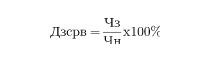 2Доля граждан среднего возраста (женщины 30-54 года, мужчины 30-59 лет), систематически занимающихся физической культурой и спортомОсновнойСтатистическая форма № 1-ФК "Сведения о физической культуре и спорте"Министерство физической культуры и спорта Свердловской областиМуниципальные образования субъектов РФЕжегодноЕжегодноПоказатель рассчитывается на основе данных о численности занимающихся физической культурой и спортом в возрасте 30-54 года (для женщин) и 30-59 лет (для мужчин) (форма федерального статистического наблюдения № 1-ФК "Сведения о физической культуре и спорте", утвержденная приказом Росстата от 27.03.2019 № 172 «Об утверждении формы федерального статистического 2Доля граждан среднего возраста (женщины 30-54 года, мужчины 30-59 лет), систематически занимающихся физической культурой и спортомОсновнойСтатистическая форма № 1-ФК "Сведения о физической культуре и спорте"Министерство физической культуры и спорта Свердловской областиМуниципальные образования субъектов РФЕжегодноЕжегодноПоказатель рассчитывается на основе данных о численности занимающихся физической культурой и спортом в возрасте 30-54 года (для женщин) и 30-59 лет (для мужчин) (форма федерального статистического наблюдения № 1-ФК "Сведения о физической культуре и спорте", утвержденная приказом Росстата от 27.03.2019 № 172 «Об утверждении формы федерального статистического № п/пМетодика расчетаБазовые показателиИсточник данныхОтветственный за сбор данныхУровень агрегирования информацииВременные характеристикиВременные характеристикиДополнительная информация123456778наблюдения с указаниями по ее заполнению для организации Министерством спорта Российской Федерации федерального статистического наблюдения в сфере физической культуры и спорта») и численности населения Свердловской области в возрасте 30-54 года (для женщин) и 30-59 лет (для мужчин) по данным Росстатанаблюдения с указаниями по ее заполнению для организации Министерством спорта Российской Федерации федерального статистического наблюдения в сфере физической культуры и спорта») и численности населения Свердловской области в возрасте 30-54 года (для женщин) и 30-59 лет (для мужчин) по данным РосстатаДоля граждан старшего возраста (женщины 55-79 лет; мужчины 60-79 лет), систематически занимающихся физической культурой и спортом  ПРОЦДоля граждан старшего возраста (женщины 55-79 лет; мужчины 60-79 лет), систематически занимающихся физической культурой и спортом  ПРОЦДоля граждан старшего возраста (женщины 55-79 лет; мужчины 60-79 лет), систематически занимающихся физической культурой и спортом  ПРОЦДоля граждан старшего возраста (женщины 55-79 лет; мужчины 60-79 лет), систематически занимающихся физической культурой и спортом  ПРОЦДоля граждан старшего возраста (женщины 55-79 лет; мужчины 60-79 лет), систематически занимающихся физической культурой и спортом  ПРОЦДоля граждан старшего возраста (женщины 55-79 лет; мужчины 60-79 лет), систематически занимающихся физической культурой и спортом  ПРОЦДоля граждан старшего возраста (женщины 55-79 лет; мужчины 60-79 лет), систематически занимающихся физической культурой и спортом  ПРОЦДоля граждан старшего возраста (женщины 55-79 лет; мужчины 60-79 лет), систематически занимающихся физической культурой и спортом  ПРОЦДоля граждан старшего возраста (женщины 55-79 лет; мужчины 60-79 лет), систематически занимающихся физической культурой и спортом  ПРОЦ3Доля граждан старшего возраста (женщины 55-79 лет, мужчины 60-79 лет), систематически занимающихся физической культурой и спортом, %ОсновнойСтатистическая форма № 1-ФК "Сведения о физической культуре и спорте"Министерство физической культуры и спорта Свердловской областиМуниципальные образования субъектов РФЕжегодноЕжегодно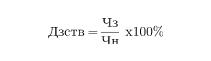 3Доля граждан старшего возраста (женщины 55-79 лет, мужчины 60-79 лет), систематически занимающихся физической культурой и спортом, %ОсновнойСтатистическая форма № 1-ФК "Сведения о физической культуре и спорте"Министерство физической культуры и спорта Свердловской областиМуниципальные образования субъектов РФЕжегодноЕжегодноПоказатель рассчитывается на основе данных о численности занимающихся физической культурой и спортом в возрасте 55-79 лет (для женщин) и 60-79 лет (для мужчин) (форма федерального статистического наблюдения № 1-ФК 3Доля граждан старшего возраста (женщины 55-79 лет, мужчины 60-79 лет), систематически занимающихся физической культурой и спортом, %ОсновнойСтатистическая форма № 1-ФК "Сведения о физической культуре и спорте"Министерство физической культуры и спорта Свердловской областиМуниципальные образования субъектов РФЕжегодноЕжегодноПоказатель рассчитывается на основе данных о численности занимающихся физической культурой и спортом в возрасте 55-79 лет (для женщин) и 60-79 лет (для мужчин) (форма федерального статистического наблюдения № 1-ФК № п/пМетодика расчетаБазовые показателиИсточник данныхОтветственный за сбор данныхУровень агрегирования информацииВременные характеристикиВременные характеристикиДополнительная информация123456778"Сведения о физической культуре и спорте", утвержденная приказом Росстата от 27.03.2019 № 172 «Об утверждении формы федерального статистического наблюдения с указаниями по ее заполнению для организации Министерством спорта Российской Федерации федерального статистического наблюдения в сфере физической культуры и спорта») и численности населения Свердловской области в возрасте 55-79 лет (для женщин) и 60-79 лет (для мужчин) по данным Росстата"Сведения о физической культуре и спорте", утвержденная приказом Росстата от 27.03.2019 № 172 «Об утверждении формы федерального статистического наблюдения с указаниями по ее заполнению для организации Министерством спорта Российской Федерации федерального статистического наблюдения в сфере физической культуры и спорта») и численности населения Свердловской области в возрасте 55-79 лет (для женщин) и 60-79 лет (для мужчин) по данным Росстата"Сведения о физической культуре и спорте", утвержденная приказом Росстата от 27.03.2019 № 172 «Об утверждении формы федерального статистического наблюдения с указаниями по ее заполнению для организации Министерством спорта Российской Федерации федерального статистического наблюдения в сфере физической культуры и спорта») и численности населения Свердловской области в возрасте 55-79 лет (для женщин) и 60-79 лет (для мужчин) по данным Росстата№ п/пМетодика расчетаБазовые показателиИсточник данныхОтветственный за сбор данныхУровень агрегирования информацииВременные характеристикиВременные характеристикиДополнительная информация123456778Уровень обеспеченности граждан спортивными сооружениями исходя из единовременной пропускной способности объектов спорта  ПРОЦУровень обеспеченности граждан спортивными сооружениями исходя из единовременной пропускной способности объектов спорта  ПРОЦУровень обеспеченности граждан спортивными сооружениями исходя из единовременной пропускной способности объектов спорта  ПРОЦУровень обеспеченности граждан спортивными сооружениями исходя из единовременной пропускной способности объектов спорта  ПРОЦУровень обеспеченности граждан спортивными сооружениями исходя из единовременной пропускной способности объектов спорта  ПРОЦУровень обеспеченности граждан спортивными сооружениями исходя из единовременной пропускной способности объектов спорта  ПРОЦУровень обеспеченности граждан спортивными сооружениями исходя из единовременной пропускной способности объектов спорта  ПРОЦУровень обеспеченности граждан спортивными сооружениями исходя из единовременной пропускной способности объектов спорта  ПРОЦУровень обеспеченности граждан спортивными сооружениями исходя из единовременной пропускной способности объектов спорта  ПРОЦ4Уровень обеспеченности граждан спортивными сооружениями исходя из единовременной пропускной способности объектов спортаОсновнойСтатистическая форма № 1-ФК "Сведения о физической культуре и спорте"Министерство физической культуры и спорта Свердловской областиМуниципальные образования субъектов РФЕжегодноЕжегодно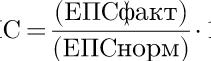 4Уровень обеспеченности граждан спортивными сооружениями исходя из единовременной пропускной способности объектов спортаОсновнойСтатистическая форма № 1-ФК "Сведения о физической культуре и спорте"Министерство физической культуры и спорта Свердловской областиМуниципальные образования субъектов РФЕжегодноЕжегодноПоказатель рассчитывается на основе данных о единовременной пропускной способности имеющихся спортивных сооружений (форма 1-ФК "Сведения о физической культуре и спорте") и о численности населения Российской Федерации (административная информация Росстата)4Уровень обеспеченности граждан спортивными сооружениями исходя из единовременной пропускной способности объектов спортаОсновнойСтатистическая форма № 1-ФК "Сведения о физической культуре и спорте"Министерство физической культуры и спорта Свердловской областиМуниципальные образования субъектов РФЕжегодноЕжегодноПоказатель рассчитывается на основе данных о единовременной пропускной способности имеющихся спортивных сооружений (форма 1-ФК "Сведения о физической культуре и спорте") и о численности населения Российской Федерации (административная информация Росстата)№ п/пМетодика расчетаБазовые показателиИсточник данныхОтветственный за сбор данныхУровень агрегирования информацииВременные характеристикиВременные характеристикиДополнительная информация123456778Доля занимающихся по программам спортивной подготовки в организациях ведомственной принадлежности физической культуры и спорта  ПРОЦДоля занимающихся по программам спортивной подготовки в организациях ведомственной принадлежности физической культуры и спорта  ПРОЦДоля занимающихся по программам спортивной подготовки в организациях ведомственной принадлежности физической культуры и спорта  ПРОЦДоля занимающихся по программам спортивной подготовки в организациях ведомственной принадлежности физической культуры и спорта  ПРОЦДоля занимающихся по программам спортивной подготовки в организациях ведомственной принадлежности физической культуры и спорта  ПРОЦДоля занимающихся по программам спортивной подготовки в организациях ведомственной принадлежности физической культуры и спорта  ПРОЦДоля занимающихся по программам спортивной подготовки в организациях ведомственной принадлежности физической культуры и спорта  ПРОЦДоля занимающихся по программам спортивной подготовки в организациях ведомственной принадлежности физической культуры и спорта  ПРОЦДоля занимающихся по программам спортивной подготовки в организациях ведомственной принадлежности физической культуры и спорта  ПРОЦ5Доля занимающихся по программам спортивной подготовки в организациях ведомственной принадлежности физической культуры и спорта, в общем количестве занимающихся в организациях ведомственной принадлежности физической культуры и спортаДополнительныйФорма № 5-ФК "Сведения по организациям, осуществляющим спортивную подготовку", приказ Росстата от 22.11.2017Министерство физической культуры и спорта Свердловской областиМуниципальные образования субъектов РФЕжегодноЕжегодно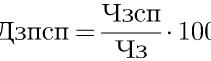 5Доля занимающихся по программам спортивной подготовки в организациях ведомственной принадлежности физической культуры и спорта, в общем количестве занимающихся в организациях ведомственной принадлежности физической культуры и спортаДополнительныйФорма № 5-ФК "Сведения по организациям, осуществляющим спортивную подготовку", приказ Росстата от 22.11.2017Министерство физической культуры и спорта Свердловской областиМуниципальные образования субъектов РФЕжегодноЕжегодноПоказатель рассчитывается на основе данных о численности занимающихся по программам спортивной подготовки в организациях ведомственной принадлежности физической культуры и спорта (форма 5-ФК) и о численности занимающихся в организациях ведомственной принадлежности физической культуры и спорта5Доля занимающихся по программам спортивной подготовки в организациях ведомственной принадлежности физической культуры и спорта, в общем количестве занимающихся в организациях ведомственной принадлежности физической культуры и спортаДополнительныйФорма № 5-ФК "Сведения по организациям, осуществляющим спортивную подготовку", приказ Росстата от 22.11.2017Министерство физической культуры и спорта Свердловской областиМуниципальные образования субъектов РФЕжегодноЕжегодноПоказатель рассчитывается на основе данных о численности занимающихся по программам спортивной подготовки в организациях ведомственной принадлежности физической культуры и спорта (форма 5-ФК) и о численности занимающихся в организациях ведомственной принадлежности физической культуры и спорта